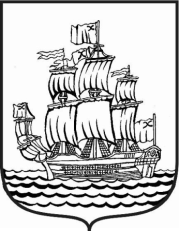 МУНИЦИПАЛЬНОе ОБРАЗОВАНИемуниципальный округ Адмиралтейский округместная администрация__________________________________________________________________________________ПОСТАНОВЛЕНИЕ № 13.04-1Санкт - Петербург 					                           от 13 апреля 2020 года	«О реализации пункта 1.2 части 1 статьи 8 Федерального закона         «О противодействии коррупции» 	В соответствии с положениями Федерального закона «О противодействии коррупции» местная Администрация МО Адмиралтейский округ постановляет: Утвердить Перечень должностей муниципальной службы в местной Администрации МО Адмиралтейский округ, при назначении на которые граждане и при замещении которых муниципальные служащие обязаны представлять сведения о своих доходах, об имуществе и обязательствах имущественного характера, а также сведения о доходах, об имуществе и обязательствах имущественного характера своих супруги (супруга) и несовершеннолетних детей согласно Приложению к настоящему Постановлению.Признать утратившим силу Постановление местной Администрации МО Адмиралтейский округ от 29.12.2017 № 29.12-1.Настоящее Постановление вступает в силу со дня его официального опубликования (обнародования).Контроль за исполнением Постановления оставляю за собой.Глава местной АдминистрацииМО Адмиралтейский округ                                                                           Н.В. Крылов								Приложение к Постановлению								местной Администрации								МО Адмиралтейский округ								от 13.04.2020 № 13.04-1Перечень должностей муниципальной службы в местной Администрации МО Адмиралтейский округ, при назначении на которые граждане и при замещении которых муниципальные служащие обязаны представлять сведения о своих доходах, об имуществе и обязательствах имущественного характераглавный бухгалтер местной администрации.